					PARTY TIMEAsk permission		Join a party	Make a guest list	Buy the beveragesPrepare the food		Decorate the room	Buy a present	Different costumesMake up		Guests 	Christmas Party		Dinner party	Costume PartyHouse Party		Birthday Party	Pyjamas party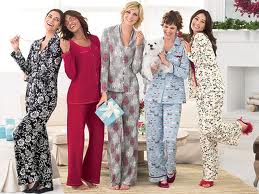 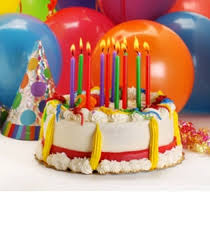 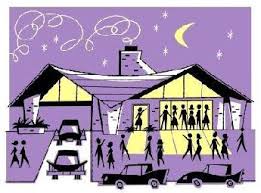 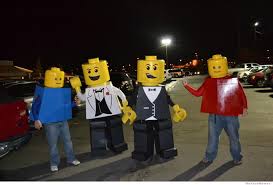 …………………………………			……………………………….	………………………………………     ………………………………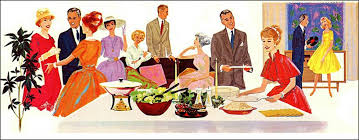 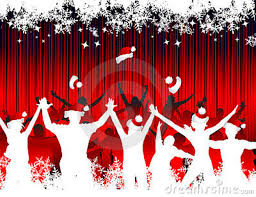 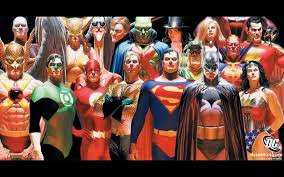 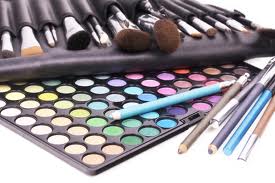 ………………………………….		………………………….	……………………………………………..		……………………………….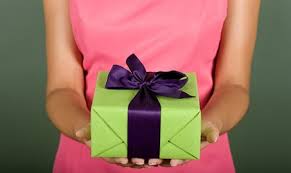 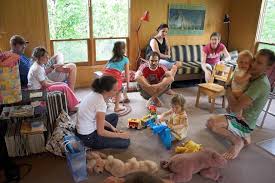 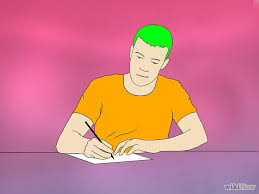 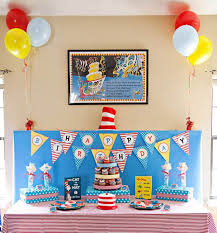 …………………………………………	……………………………	………………………………..	………………………………..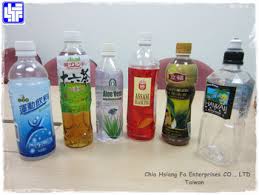 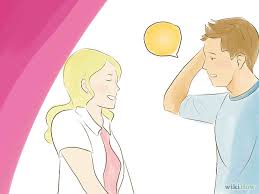 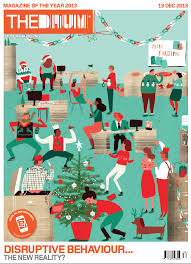 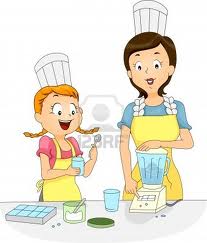 ……………………………………..	…………………………………….	………………………………..	       ………………………………….